НАЦИОНАЛЬНАЯ АССОЦИАЦИЯ СПЕЦИАЛИСТОВ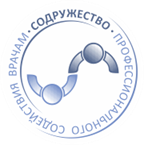 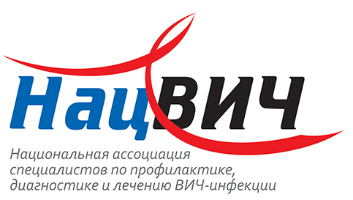 ПО ПРОФИЛАКТИКЕ, ДИАГНОСТИКЕ И ЛЕЧЕНИЮ ВИЧ-ИНФЕКЦИИАНО «СОДРУЖЕСТВО ПРОФЕССИОНАЛЬНОГО СОДЕЙСТВИЯ ВРАЧАМ СЕВЕРО-ЗАПАДА»Приглашаем Вас принять участие в научно-практическом мероприятии:Междисциплинарный вебинар «Дети и ВИЧ. Что нас ждет завтра?»25 мая 2020 г.ПРОГРАММА11.00 - 11.10 	Вступительное словоВоронин Евгений ЕвгеньевичГлавный внештатный специалист по проблемам диагностики и лечения ВИЧ-инфекции Минздрава России, главный врач ФКУ Республиканская клиническая инфекционная больница, Санкт-Петербург11.10 - 12.10 	ЛекцияАфонина Лариса Юрьевна, ведущий специалист ФКУ «РКИБ» Минздрава России, доцент кафедры инфекционных болезней ФГБОУ ВО СЗГМУ им И.И. Мечникова, к.м.н., Санкт-Петербург12.10 - 12.30	Ответы на вопросы. Подведение итогов. Доступ на вебинар по ссылке:https://go.mywebinar.com/ecxv-lezd-netj-whzb 